        Erfassung der Nachsucheneinsätze auf Schalenwildnachsuchen im Jahr   20…….….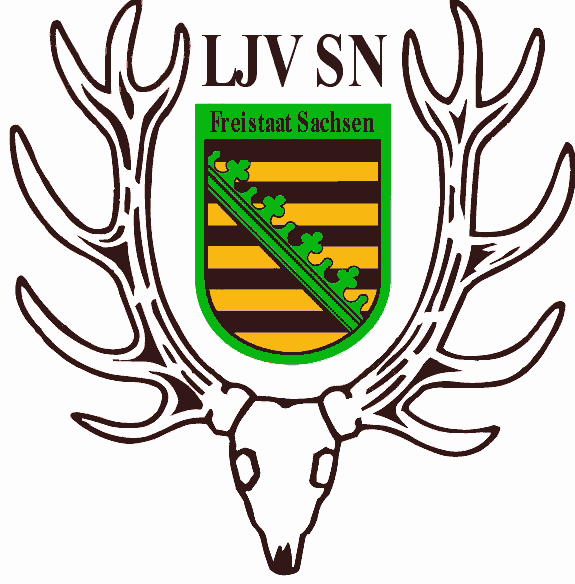 Jagdkynologische ArGe des LJV Sachsen                                    (Meldung bis zum 31.01. des Folgejahres)  an Enrico Süß, Göselaue 12A, 04463 Großpösna       	Name des Hundes   ……………………ZB- Nr.:…….........      Jagdhunderasse:.............................           	Name und Anschrift des Hundeführers:..............................................................   